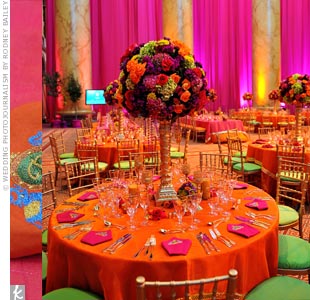 WeddingDecorChecklistIndian Wedding Decor ChecklistDecor is the one of the most important elements of your wedding. The look of your wedding leaves a lasting impression on the guest’s mind. There are so many extensions to decor that are not just limited to look and feel. You also need a number of things for the ceremony, which a decorator provides. Here is a checklist of decor items you must discuss with your decorator.Ceremony Décor ChecklistFlowers for your hairdo: A lot of the brides like to adorn their hair with fresh flowers. Be it gajra made of tuberoses, roses or even orchids – these can really add a great accent to any hairstyle.Bouquet for the bride: Bridal bouquets can be as simple or elaborate as you want. There is no limit to the types of flowers and wide array of accents you can add to your bouquets Bouquet for the bridesmaids: The bridesmaids bouquets would be simpler than the bridal bouquet, but at the same time should match in terms of the colors and flowers with the bride’s bouquet.Milni Garlands: A lot of the families have the tradition of “milni” right after baraat, where the male members of the bride’s family greet the male members of the groom’s side. It is a fun and joyous tradition, where they garland each other.Flower petals for Flower Girls, Puja Thalis and Aashirwaad: Flower petals are needed for Flower Girls’ Baskets; Aarti thaali: where the mother of the bride does Aarti to the groom; For various offerings during the ceremony; as well as for Aashirwaad, when the bride and groom are showered with flower petals by family and guests. This element can be overlooked sometimes, and it’s always     		nice to remind your decorator to bring extra flower petals.Trays for Jai Mala, Milni Garlands and Puja Supplies: Its always nice if your decorator can provide decorative trays for all the ceremony supplies.Ganesha statue(s): This can be used to decorate the entrance of your ceremony or reception area, as well as many of these can be used in Aisle Decor.Diyas or Lamps: You might want to incorporate diyas or oil lamps in your décor, for flower girls, or may need it for the Wedding Ceremony.Jaimala: These are the garlands used during the wedding ceremony by the bride and groom during the Wedding Puja ceremony to show that they accept each other.Aisle Decor: This includes pillars or pedestals, fabric swags, floral arrangements and flower petals.Ribbon to block the Aisle: This is crucial to prevent your guests from walking along the aisle before the ceremony.Mandap: This includes the mandap structure/pillars/draperie, mandap florals, mandap chairs, cushions and the fire pit or the havan kund (Very important!).Doli/Palanquin: This is totally optional, but definitely adds a nice touch to the ceremony.Decor for the ceremony chairs: This could be pomanders, sashes, bows or chair covers.Reception Décor ChecklistBoutonnieres and Corsages: Often times, the groom and groomsmen wear boutonnieres for the reception and the respective mothers of the couple would wear corsages.Decorated Gift box/ Birdcage: You might ask the decorator to provide these.Centerpieces: You will need these for guest tables, sweetheart table/ head table, cocktail tables, place card table and guestbook/pictures table.Sweet heart table Set up: These days more and more couples are going for sweet heart tables with very creative set ups. Discuss the different options with your decorator.Decor for the reception chairs: This could be pomanders, sashes, bows or chair covers.Tealights/ Votives: You may need these to accent all your centerpieces.Flowers for the cake: Fresh flowers look gorgeous on the cake.Special Linen or overlays: You can order specialty linen or overlays for the guest tables, buffet tables etc.Rose bud, Orchid, or a flower for each place setting: Adds a beautiful touch to your place settings.Sharing PolicyThis document is meant for individual and non-commercial use only. All materials in this document, including the design, branding, and the written content are the intellectual property of Marigold Events. It may be reproduced, remixed, retransmitted, distributed, published, broadcasted or circulated, including to individuals in the same company or organization, only with the express written consent of Marigold Events. Please email neha@marigoldevents.com for more information. DO NOT USE THE CONTENT IN THIS DOCUMENT FOR COMMERCIAL USE, or verbatim which means you should not make money off of the content on this website, or copy the content.